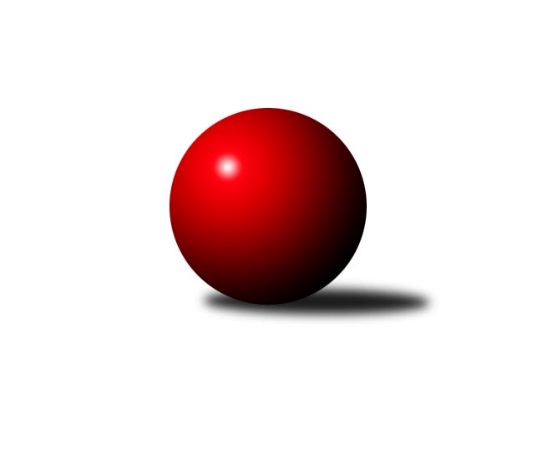 Č.3Ročník 2019/2020	22.9.2019Nejlepšího výkonu v tomto kole: 3331 dosáhlo družstvo: TJ Centropen Dačice C3. KLM D 2019/2020Výsledky 3. kolaSouhrnný přehled výsledků:TJ Centropen Dačice C	- TJ Sokol Machová 	6:2	3331:3207	15.0:9.0	21.9.TJ Lokomotiva České Budějovice 	- SK Podlužan Prušánky 	6:2	3192:3108	15.0:9.0	21.9.TJ Sokol Slavonice	- TJ Sokol Mistřín 	3:5	3075:3160	8.5:15.5	21.9.TJ Lokomotiva Valtice  	- TJ Sokol Šanov 	5:3	3313:3299	11.0:13.0	21.9.KK Slavoj Žirovnice 	- TJ Centropen Dačice B	5:3	3237:3189	12.0:12.0	21.9.TJ Sokol Husovice C	- TJ Start Jihlava 		dohrávka		23.10.Tabulka družstev:	1.	TJ Lokomotiva Valtice 	3	3	0	0	17.0 : 7.0 	37.0 : 35.0 	 3183	6	2.	TJ Centropen Dačice C	3	3	0	0	16.0 : 8.0 	40.5 : 31.5 	 3298	6	3.	TJ Lokomotiva České Budějovice	3	2	1	0	16.0 : 8.0 	39.0 : 33.0 	 3199	5	4.	SK Podlužan Prušánky	3	2	0	1	17.0 : 7.0 	42.0 : 30.0 	 3253	4	5.	KK Slavoj Žirovnice	3	2	0	1	12.0 : 12.0 	38.0 : 34.0 	 3197	4	6.	TJ Sokol Mistřín	3	1	1	1	12.0 : 12.0 	35.0 : 37.0 	 3217	3	7.	TJ Start Jihlava	2	1	0	1	8.0 : 8.0 	24.0 : 24.0 	 3222	2	8.	TJ Centropen Dačice B	3	1	0	2	12.0 : 12.0 	37.0 : 35.0 	 3201	2	9.	TJ Sokol Šanov	3	0	1	2	9.0 : 15.0 	34.5 : 37.5 	 3178	1	10.	TJ Sokol Machová	3	0	1	2	7.0 : 17.0 	34.0 : 38.0 	 3183	1	11.	TJ Sokol Husovice C	2	0	0	2	2.0 : 14.0 	20.0 : 28.0 	 3154	0	12.	TJ Sokol Slavonice	3	0	0	3	8.0 : 16.0 	27.0 : 45.0 	 3015	0Podrobné výsledky kola:	 TJ Centropen Dačice C	3331	6:2	3207	TJ Sokol Machová 	Michal Waszniovski	146 	 149 	 145 	161	601 	 3:1 	 556 	 163	146 	 127	120	Michal Laga	Jan Kubeš	128 	 131 	 132 	116	507 	 1:3 	 550 	 142	136 	 157	115	Pavel Jurásek	Karel Fabeš	144 	 157 	 139 	130	570 	 3:1 	 492 	 138	117 	 106	131	Bohuslav Husek	Vítězslav Stuchlík	127 	 134 	 135 	118	514 	 1:3 	 555 	 123	164 	 137	131	Vlastimil Brázdil	Stanislav Kučera *1	154 	 145 	 131 	140	570 	 3:1 	 526 	 122	130 	 143	131	Milan Dovrtěl	Dušan Rodek	134 	 152 	 141 	142	569 	 4:0 	 528 	 127	135 	 127	139	Roman Hrančíkrozhodčí: Aneta Kameníkovástřídání: *1 od 1. hodu Zdeněk PospíchalNejlepší výkon utkání: 601 - Michal Waszniovski	 TJ Lokomotiva České Budějovice 	3192	6:2	3108	SK Podlužan Prušánky 	Martin Voltr	137 	 141 	 146 	143	567 	 2.5:1.5 	 517 	 139	141 	 120	117	Stanislav Esterka	Tomáš Reban	130 	 108 	 127 	145	510 	 2:2 	 527 	 138	140 	 109	140	Martin Tesařík	Tomáš Polánský	125 	 132 	 130 	125	512 	 3.5:0.5 	 499 	 123	132 	 122	122	Vojtěch Novák	Pavel Černý *1	162 	 120 	 132 	126	540 	 3:1 	 530 	 154	134 	 124	118	Dominik Fojtík	Jiří Reban	132 	 128 	 119 	147	526 	 1:3 	 559 	 149	144 	 120	146	Zdeněk Zálešák	Zdeněk Kamiš	139 	 114 	 144 	140	537 	 3:1 	 476 	 127	128 	 105	116	Stanislav Zálešákrozhodčí: Václav Klojda st.střídání: *1 od 1. hodu Jan SýkoraNejlepší výkon utkání: 567 - Martin Voltr	 TJ Sokol Slavonice	3075	3:5	3160	TJ Sokol Mistřín 	Jiří Ondrák st.	130 	 115 	 109 	128	482 	 0:4 	 581 	 158	144 	 135	144	Zbyněk Cízler	Miroslav Bartoška	138 	 129 	 117 	121	505 	 2:2 	 473 	 113	114 	 123	123	Petr Málek	Zdeněk Holub	150 	 128 	 121 	135	534 	 2:2 	 513 	 139	133 	 134	107	Zbyněk Bábíček	Pavel Blažek	127 	 119 	 132 	143	521 	 1:3 	 552 	 135	139 	 159	119	Martin Fiala	Jiří Matoušek	136 	 125 	 133 	146	540 	 3:1 	 517 	 141	124 	 122	130	Luděk Svozil	Rudolf Borovský	113 	 133 	 117 	130	493 	 0.5:3.5 	 524 	 113	141 	 128	142	Jakub Cizlerrozhodčí: Smažil JosefNejlepší výkon utkání: 581 - Zbyněk Cízler	 TJ Lokomotiva Valtice  	3313	5:3	3299	TJ Sokol Šanov 	Miroslav Vojtěch	140 	 131 	 129 	138	538 	 2:2 	 560 	 129	145 	 162	124	Milan Volf	František Herůfek ml. ml.	161 	 133 	 142 	130	566 	 2:2 	 521 	 115	141 	 125	140	Ladislav Kacetl	Robert Herůfek	153 	 130 	 152 	131	566 	 3:1 	 531 	 137	135 	 135	124	Petr Bakaj	Petr Pesau	142 	 129 	 125 	142	538 	 3:1 	 529 	 137	121 	 131	140	Tomáš Červenka	Zdeněk Musil	153 	 151 	 136 	151	591 	 1:3 	 599 	 154	152 	 155	138	Petr Mika	Roman Mlynarik	125 	 131 	 128 	130	514 	 0:4 	 559 	 135	153 	 130	141	Jiří Konvalinkarozhodčí: Jiří MikaNejlepší výkon utkání: 599 - Petr Mika	 KK Slavoj Žirovnice 	3237	5:3	3189	TJ Centropen Dačice B	Patrik Solař	163 	 141 	 125 	144	573 	 3.5:0.5 	 514 	 142	105 	 125	142	Jakub Stuchlík	Miroslav Čekal	153 	 135 	 138 	128	554 	 2.5:1.5 	 542 	 156	121 	 137	128	Tomáš Pospíchal	David Švéda	139 	 111 	 128 	129	507 	 1:3 	 524 	 136	120 	 130	138	Karel Kunc	František Kožich	115 	 135 	 122 	124	496 	 1:3 	 528 	 137	138 	 136	117	Tomáš Bártů	Pavel Ryšavý	118 	 117 	 150 	127	512 	 1:3 	 517 	 128	135 	 115	139	Milan Kabelka	Libor Kočovský	136 	 143 	 160 	156	595 	 3:1 	 564 	 147	135 	 157	125	Lukáš Prknarozhodčí: Tuček JiříNejlepší výkon utkání: 595 - Libor KočovskýPořadí jednotlivců:	jméno hráče	družstvo	celkem	plné	dorážka	chyby	poměr kuž.	Maximum	1.	Michal Waszniovski 	TJ Centropen Dačice C	579.00	390.0	189.0	5.5	2/3	(601)	2.	Zdeněk Zálešák 	SK Podlužan Prušánky 	569.00	383.0	186.0	4.0	3/3	(590)	3.	Zdeněk Pospíchal 	TJ Centropen Dačice C	568.50	362.5	206.0	0.0	2/3	(570)	4.	Martin Tesařík 	SK Podlužan Prušánky 	567.33	381.7	185.7	6.0	3/3	(603)	5.	Petr Mika 	TJ Sokol Šanov 	566.33	374.3	192.0	3.0	3/3	(599)	6.	Dušan Rodek 	TJ Centropen Dačice C	564.50	366.0	198.5	2.5	2/3	(569)	7.	Pavel Černý 	TJ Lokomotiva České Budějovice 	560.00	380.5	179.5	5.5	2/2	(579)	8.	Martin Voltr 	TJ Lokomotiva České Budějovice 	558.50	358.0	200.5	2.0	2/2	(567)	9.	Roman Doležal 	TJ Start Jihlava 	556.00	370.0	186.0	2.5	2/2	(585)	10.	Michal Laga 	TJ Sokol Machová 	554.33	371.0	183.3	7.3	3/3	(567)	11.	Vojtěch Novák 	SK Podlužan Prušánky 	553.00	361.3	191.7	1.3	3/3	(593)	12.	Zdeněk Musil 	TJ Lokomotiva Valtice  	552.00	369.5	182.5	5.0	2/2	(591)	13.	Zbyněk Cízler 	TJ Sokol Mistřín 	549.50	366.5	183.0	6.0	2/3	(581)	14.	Petr Votava 	TJ Start Jihlava 	549.50	367.0	182.5	7.5	2/2	(578)	15.	Libor Kočovský 	KK Slavoj Žirovnice 	549.25	369.5	179.8	5.5	2/2	(620)	16.	Karel Fabeš 	TJ Centropen Dačice C	549.00	367.7	181.3	7.3	3/3	(570)	17.	Jakub Cizler 	TJ Sokol Mistřín 	547.00	365.7	181.3	5.3	3/3	(570)	18.	Pavel Ryšavý 	KK Slavoj Žirovnice 	546.00	364.3	181.8	5.5	2/2	(561)	19.	Vlastimil Brázdil 	TJ Sokol Machová 	545.67	370.3	175.3	4.3	3/3	(559)	20.	Milan Volf 	TJ Sokol Šanov 	545.33	370.7	174.7	5.3	3/3	(560)	21.	Martin Fiala 	TJ Sokol Mistřín 	544.50	357.0	187.5	5.5	2/3	(552)	22.	Zbyněk Bábíček 	TJ Sokol Mistřín 	544.33	363.7	180.7	2.3	3/3	(565)	23.	Milan Kabelka 	TJ Centropen Dačice B	542.00	355.3	186.8	5.0	2/2	(567)	24.	Jakub Kožich 	KK Slavoj Žirovnice 	542.00	362.0	180.0	4.0	2/2	(582)	25.	Vítězslav Stuchlík 	TJ Centropen Dačice C	541.50	351.5	190.0	7.0	2/3	(569)	26.	Martin Votava 	TJ Start Jihlava 	541.50	360.0	181.5	1.5	2/2	(545)	27.	Stanislav Esterka 	SK Podlužan Prušánky 	541.50	361.0	180.5	4.0	2/3	(566)	28.	Tomáš Pospíchal 	TJ Centropen Dačice B	541.50	372.5	169.0	4.8	2/2	(549)	29.	František Herůfek ml.  ml.	TJ Lokomotiva Valtice  	540.50	363.5	177.0	7.0	2/2	(566)	30.	Jiří Konvalinka 	TJ Sokol Šanov 	539.33	367.7	171.7	3.7	3/3	(559)	31.	Petr Pesau 	TJ Lokomotiva Valtice  	539.25	357.5	181.8	4.3	2/2	(573)	32.	Zdeněk Kamiš 	TJ Lokomotiva České Budějovice 	539.25	365.0	174.3	4.3	2/2	(548)	33.	Roman Mlynarik 	TJ Lokomotiva Valtice  	534.50	355.8	178.8	5.0	2/2	(552)	34.	Lukáš Novák 	TJ Start Jihlava 	534.00	353.5	180.5	4.5	2/2	(556)	35.	Jaroslav Polášek 	TJ Sokol Mistřín 	534.00	360.0	174.0	5.5	2/3	(537)	36.	Miroslav Vojtěch 	TJ Lokomotiva Valtice  	532.25	364.3	168.0	5.5	2/2	(538)	37.	Tomáš Bártů 	TJ Centropen Dačice B	532.25	368.0	164.3	5.3	2/2	(550)	38.	Luděk Svozil 	TJ Sokol Mistřín 	532.00	362.3	169.7	6.3	3/3	(544)	39.	Tomáš Červenka 	TJ Sokol Šanov 	531.33	370.3	161.0	5.0	3/3	(542)	40.	Tomáš Polánský 	TJ Lokomotiva České Budějovice 	530.75	355.3	175.5	8.5	2/2	(538)	41.	Pavel Jurásek 	TJ Sokol Machová 	530.67	359.0	171.7	7.3	3/3	(550)	42.	Roman Hrančík 	TJ Sokol Machová 	525.67	368.0	157.7	7.7	3/3	(545)	43.	Jiří Rauschgold 	TJ Sokol Husovice C	525.00	358.0	167.0	7.0	2/2	(534)	44.	Jan Kubeš 	TJ Centropen Dačice C	524.67	353.0	171.7	4.7	3/3	(550)	45.	František Kožich 	KK Slavoj Žirovnice 	524.50	354.8	169.8	7.3	2/2	(538)	46.	Igor Sedlák 	TJ Sokol Husovice C	524.50	390.0	134.5	9.5	2/2	(540)	47.	Patrik Solař 	KK Slavoj Žirovnice 	521.75	351.5	170.3	7.3	2/2	(573)	48.	Bohuslav Husek 	TJ Sokol Machová 	521.50	358.5	163.0	12.5	2/3	(551)	49.	David Švéda 	KK Slavoj Žirovnice 	520.75	358.0	162.8	5.3	2/2	(527)	50.	Jiří Matoušek 	TJ Sokol Slavonice	519.25	350.8	168.5	5.8	2/2	(540)	51.	Dominik Fojtík 	SK Podlužan Prušánky 	517.67	348.0	169.7	8.0	3/3	(558)	52.	Stanislav Zálešák 	SK Podlužan Prušánky 	516.67	363.0	153.7	8.7	3/3	(543)	53.	Milan Dovrtěl 	TJ Sokol Machová 	515.33	357.3	158.0	10.7	3/3	(533)	54.	Jakub Stuchlík 	TJ Centropen Dačice B	513.50	367.0	146.5	6.0	2/2	(514)	55.	Jiří Reban 	TJ Lokomotiva České Budějovice 	513.25	351.5	161.8	6.8	2/2	(526)	56.	Jiří Svoboda 	TJ Sokol Slavonice	508.50	348.0	160.5	5.0	2/2	(515)	57.	Tomáš Reban 	TJ Lokomotiva České Budějovice 	506.75	346.3	160.5	6.5	2/2	(523)	58.	Zdeněk Holub 	TJ Sokol Slavonice	506.00	342.8	163.3	6.3	2/2	(534)	59.	Pavel Blažek 	TJ Sokol Slavonice	503.50	354.8	148.8	6.8	2/2	(521)	60.	Petr Bakaj 	TJ Sokol Šanov 	502.00	345.3	156.7	8.0	3/3	(531)	61.	Petr Málek 	TJ Sokol Mistřín 	498.50	328.5	170.0	4.0	2/3	(524)	62.	Miroslav Bartoška 	TJ Sokol Slavonice	494.25	346.8	147.5	9.8	2/2	(518)	63.	Jiří Ondrák  ml.	TJ Sokol Slavonice	491.50	329.5	162.0	8.0	2/2	(506)	64.	Aleš Procházka 	TJ Sokol Šanov 	479.50	335.5	144.0	7.5	2/3	(490)		Petr Vojtíšek 	TJ Centropen Dačice C	581.00	368.0	213.0	1.0	1/3	(581)		Radim Máca 	TJ Sokol Husovice C	573.00	372.0	201.0	2.0	1/2	(573)		Robert Herůfek 	TJ Lokomotiva Valtice  	565.50	384.5	181.0	5.0	1/2	(566)		Lukáš Prkna 	TJ Centropen Dačice B	564.00	378.0	186.0	9.0	1/2	(564)		Miroslav Čekal 	KK Slavoj Žirovnice 	554.00	362.0	192.0	3.0	1/2	(554)		Jiří Vlach 	TJ Start Jihlava 	551.00	366.0	185.0	6.0	1/2	(551)		Vlastimil Musel 	TJ Centropen Dačice C	550.00	369.0	181.0	2.0	1/3	(550)		Tomáš Válka 	TJ Sokol Husovice C	548.00	380.0	168.0	5.0	1/2	(548)		Radim Meluzín 	TJ Sokol Husovice C	546.00	370.0	176.0	7.0	1/2	(546)		Jiří Malínek 	TJ Centropen Dačice B	540.50	374.0	166.5	4.5	1/2	(549)		Jan Sýkora 	TJ Lokomotiva České Budějovice 	540.00	356.0	184.0	8.0	1/2	(540)		Aleš Láník 	TJ Centropen Dačice C	536.00	356.0	180.0	8.0	1/3	(536)		Jiří Poláček 	TJ Start Jihlava 	532.00	357.0	175.0	6.0	1/2	(532)		Marek Ingr 	TJ Sokol Mistřín 	529.00	368.0	161.0	4.0	1/3	(529)		Jan Herzán 	TJ Lokomotiva Valtice  	527.00	371.0	156.0	5.0	1/2	(527)		Marek Škrabal 	TJ Sokol Husovice C	526.00	380.0	146.0	12.0	1/2	(526)		Karel Kunc 	TJ Centropen Dačice B	524.00	358.0	166.0	3.0	1/2	(524)		Petr Janák 	TJ Centropen Dačice B	524.00	369.0	155.0	7.0	1/2	(524)		Ladislav Kacetl 	TJ Sokol Šanov 	521.00	371.0	150.0	9.0	1/3	(521)		Robert Pacal 	TJ Sokol Husovice C	519.00	332.0	187.0	8.0	1/2	(519)		Petr Hlaváček 	TJ Start Jihlava 	518.00	358.0	160.0	8.0	1/2	(518)		Martin Gabrhel 	TJ Sokol Husovice C	501.00	348.0	153.0	8.0	1/2	(501)		Karel Gabrhel 	TJ Sokol Husovice C	498.00	344.0	154.0	12.0	1/2	(498)		Martin Sedlák 	TJ Sokol Husovice C	497.00	357.0	140.0	12.0	1/2	(497)		Rudolf Borovský 	TJ Sokol Slavonice	493.00	353.0	140.0	14.0	1/2	(493)		Jiří Ondrák  st.	TJ Sokol Slavonice	482.00	328.0	154.0	8.0	1/2	(482)		Sebastián Zavřel 	TJ Start Jihlava 	480.00	349.0	131.0	12.0	1/2	(480)Sportovně technické informace:Starty náhradníků:registrační číslo	jméno a příjmení 	datum startu 	družstvo	číslo startu17212	Ladislav Kacetl	21.09.2019	TJ Sokol Šanov 	1x20433	Michal Waszniovski	21.09.2019	TJ Centropen Dačice C	2x16503	Zdeněk Pospíchal	21.09.2019	TJ Centropen Dačice C	3x3085	Rudolf Borovský	21.09.2019	TJ Sokol Slavonice	1x18086	Jan Sýkora	21.09.2019	TJ Lokomotiva České Budějovice 	1x10430	Jiří Ondrák st.	21.09.2019	TJ Sokol Slavonice	1x11469	Karel Kunc	21.09.2019	TJ Centropen Dačice B	1x
Hráči dopsaní na soupisku:registrační číslo	jméno a příjmení 	datum startu 	družstvo	Program dalšího kola:4. kolo28.9.2019	so	10:00	TJ Centropen Dačice B - TJ Lokomotiva České Budějovice 	28.9.2019	so	11:30	TJ Start Jihlava  - TJ Sokol Machová 	28.9.2019	so	13:00	SK Podlužan Prušánky  - TJ Lokomotiva Valtice  	28.9.2019	so	13:30	TJ Sokol Slavonice - TJ Centropen Dačice C	28.9.2019	so	15:00	TJ Sokol Husovice C - KK Slavoj Žirovnice 	28.9.2019	so	16:00	TJ Sokol Šanov  - TJ Sokol Mistřín 	Nejlepší šestka kola - absolutněNejlepší šestka kola - absolutněNejlepší šestka kola - absolutněNejlepší šestka kola - absolutněNejlepší šestka kola - dle průměru kuželenNejlepší šestka kola - dle průměru kuželenNejlepší šestka kola - dle průměru kuželenNejlepší šestka kola - dle průměru kuželenNejlepší šestka kola - dle průměru kuželenPočetJménoNázev týmuVýkonPočetJménoNázev týmuPrůměr (%)Výkon1xMichal WaszniovskiDačice C6012xLibor KočovskýŽirovnice 113.125952xPetr MikaŠanov5991xMichal WaszniovskiDačice C110.976012xLibor KočovskýŽirovnice 5951xZbyněk CízlerMistřín110.95811xZdeněk MusilValtice 5911xPetr MikaŠanov110.595991xZbyněk CízlerMistřín5811xZdeněk MusilValtice 109.125911xPatrik SolařŽirovnice 5731xPatrik SolařŽirovnice 108.94573